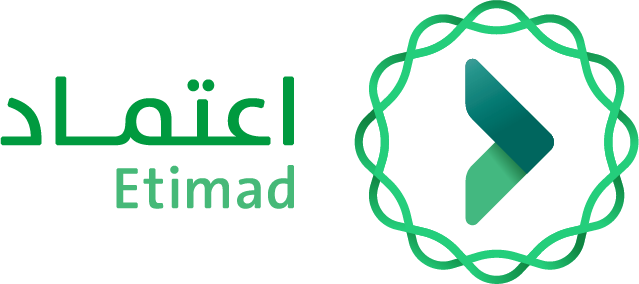 نموذج طلب صلاحية مكتب تحقيق الرؤيةعمليات التعديل والإلغاء تعني قدرة المستفيد على القيام بتعديل او إلغاء أي عمليات سابقة. لذا يفضل اقتصار ذلك على أشخاص محددين.يتعهد المستخدم للنظام بالمحافظة على سرية الوثائق والمعلومات.الموظف مسؤول عن استخدام الصلاحيات المصرح له بها وبهذا يتحمل جميع ما يترتب من نتائج سوء الاستخدام.يجب على الموظف إخطار الجهات المسؤولة عن النظام في حال تركه للعمل.بعد تعبئة النموذج يجب إرساله الى ecare@etimad.sa ولمتابعة الطلب يرجى التواصل مع مركز الخدمة الشامل (اعتمد) على الرقم الموحد .19990تم الاطلاع على التعليمات اعلاه وعلى ذلك جرى التوقيع.اسم الموظف:    التوقيع......................................... التاريخ:  هـصاحب الصلاحية:  التوقيع: ....................................... التاريخ: هـالختم: ...........................................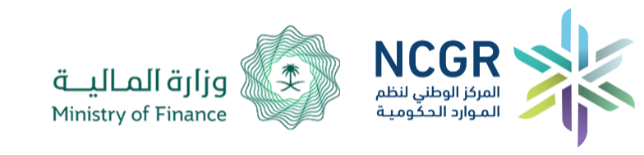 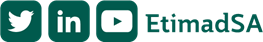 اسم الموظفتاريخ الميلادالبريد الإلكترونيالوكالة المعنيةاسم القطاعرقم الهوية الوطنيةرقم الجوال